okfM;k fgeky; HkwfoKku laLFkku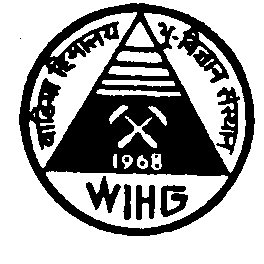 WADIA INSTITUTE OF HIMALAYAN GEOLOGY¼Hkkjr ljdkj ds foKku ,oa izkS|kSfxdh foHkkx dk ,d Lok;Rr’kklh laLFkku½(An Autonomous Institution of Deptt. of Science & Technology, Government of India)33, General Mahadev Singh Road/ 33] th0,e0,l0 jksM+Dehradun  nsgjknwu  (Uttarakhand) - 248 001 (INDIA)Annexure IForm for Registration of SuppliersName of the Company/Firm/Agency/Individual:  	a) Head Office / Registered Office :  	Telephone No.	:	Fax No. :  	  Email	:	Web site (if any)  	  Date of Establishment	:  		b) Branch Office in Dehradun, Uttarakhand (if any):  	Telephone No.	:	Fax No. :  	Name of Chief Executive /	:	 Proprietor / PartnersTelephone No.	:	Fax No. :  	 Email	:  		Name & Designation of contact person:  		 Telephone No.	:	Fax No. :  	 Email	:  		 Contact Details for correspondence regarding enquiries /Purchase order /Purchase Follow-Ups from Institute:Name & Designation of contact person:  		 Telephone No.	:	Fax No. :  	  Email	:  		 Central Public Procurement Portal ID 			Category of registration    															Name of Items															Other details (please specifiy): 															10. Documents need to be provided.    DECLARATION BY SUPPLIERSI confirm thatNo employee or direct relation of any employee of WIHG, Dehradun is in way connected as Partner/Shareholder/Director/Advisor/Consultant/Employee etc. with the Company.The information furnished are correct to the best of my knowledge and belief.(Signature of the Authorized Person (Suppliers) with Seal and Date)Name (In Capital) 	Place:	 Date: 	Manufacturer    Authorized Dealer/Agent      Retailer   Service ProviderSerial No.DocumentsYes/ NoNumber(i.e. GST No. /PAN Card No. etc.)1.Copy of GST Registration Certificate.2.Copy of PAN card.3.Current dealership agreement from Principal/Manufactureralong with SSI/NSIC certificate (If Applicable).4.Audited Statement of Accounts and Income Tax Return for thelast three financial years.5.Affidavit/ undertaking of not being blacklisted by any Govt.Agency/ department.6.List of clients presently being served (IITS/ Research  Institutes/public sector/private sector/others separately in the last three years) with Contact name & address with mobile no.7.Bank Details on letter head along with cancelled cheque.